CENTRUM PROJEKTÓW POLSKA CYFROWA								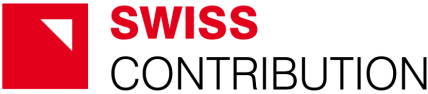 OPIS PRZEDMIOTU ZAMÓWIENIA.Kod Wspólnego Słownika CPV: 63000000-9 (Usługi dodatkowe i pomocnicze w zakresie transportu, usługi biur podróży)Przedmiotem zamówienia jest wykonywanie usług transportowych w zakresie przewozu osób na potrzeby Centrum Projektów Polska Cyfrowa w dniu 22 października 2015, zgodnie z poniższym opisem, w związku z organizowanymi przez CPPC przeglądem na zakończenie realizacji projektu KIK/04 w ramach Szwajcarsko-Polskiego Programu Współpracy.TERMIN REALIZACJI ZAMÓWIENIA.Usługa przewozu osób będzie realizowana w terminie 22 października 2015 roku na trasie nie przekraczającej łącznie 144 km. przejazd  z Warszawy (biuro CPPC ul. Syreny 23) na wizytację ćwiczeń zgrywających 
do Serocka (wg www.viamichelin.com ok. 42 km);przejazd z Serocka  w celu oględzin sprzętu zakupionego w ramach projektu do Pułtuska 
(ok. 32 km)przejazd z Pułtuska do Warszawy (biuro CPPC ul. Syreny 23) (ok. 70 km).Dokładna trasa przejazdów zostanie podana do dnia 15 października 2015 roku. Powyższe trasy mogą ulec niewielkim korektom, a także mogą być uzupełnione o krótkie przejazdy w ramach miejscowości/gmin wskazanych jako etapy podróży – Zamawiający wskaże je podczas realizacji zamówienia. Rozliczenie zostanie dokonane na podstawie faktycznie przejechanej ilości kilometrów. Przewoźnik zobowiązany jest podać stan licznika pojazdu osobie wskazanej przez zamawiającego w momencie rozpoczęcia wynajmu i po jego zakończeniu. W przypadku przekroczenia limitu 144 km przewoźnikowi przysługiwać będzie dodatkowe wynagrodzenie za każdy dodatkowo przejechany km wg stawki wskazanej w ofercie wykonawcy.UWAGA do usług transportowych:W każdym z etapów pośrednich w kolejnych częściach podróży Zamawiający przewiduje przerwy na spotkania. W zależności od programu szczegółowego i potrzeb przerwy te mogą trwać od 30 min. do 5 godzin. Kierowca będzie każdorazowo informowany o szczegółach.Wykonawca w ramach usługi transportowej zapewni:- bezpieczny i komfortowy pojazd do przewozu pasażerów dla max. 15 osób, rocznik nie starszy niż 2012 (minimalne wyposażenie: klimatyzacja, fotele z wygodną przestrzenią dla każdego z pasażerów, podłokietnikami, stolikami, miejsce na bagaże; dodatkowe wyposażenie pojazdu stanowiące dodatkowy atut: ekspres do kawy, dostęp do wi-fi na pokładzie busa); - ww. pojazd zostanie podstawiony w stanie czystym, zarówno wewnątrz, jak i na zewnątrz oraz wykonawca zobowiązany jest do dbania o czystość autokaru w trakcie podróży; - w przypadku awarii pojazdu w trakcie realizacji zamówienia, wykonawca zobowiązany jest do zapewnienia zastępczego środka transportu o takich samych lub lepszych parametrach wymaganych w niniejszym Opisie Przedmiotu Zamówienia, który pozwoli na planowaną kontynuację programu wizyty;- zmiana pojazdu w trakcie realizacji zamówienia wymaga każdorazowej zgody zamawiającego;- doświadczonego kierowcę(ów);- ubezpieczenie NNW podróżnych na czas podróży; - środki finansowe na pokrycie opłat drogowych i parkingowych. Zamawiający zapewni wyżywienie kierowcy(ów) w zakresie w jakim będzie ono zapewniane pozostałym uczestnikom delegacji. Do oferty wykonawca będzie zobowiązany dostarczyć dokumenty potwierdzające uprawnienia do wykonywania zawodu przewoźnika drogowego w zakresie przewozu osób oraz zdjęcie/zdjęcia oferowanego pojazdu. 